Lampiran 8	DOKUMENTASI	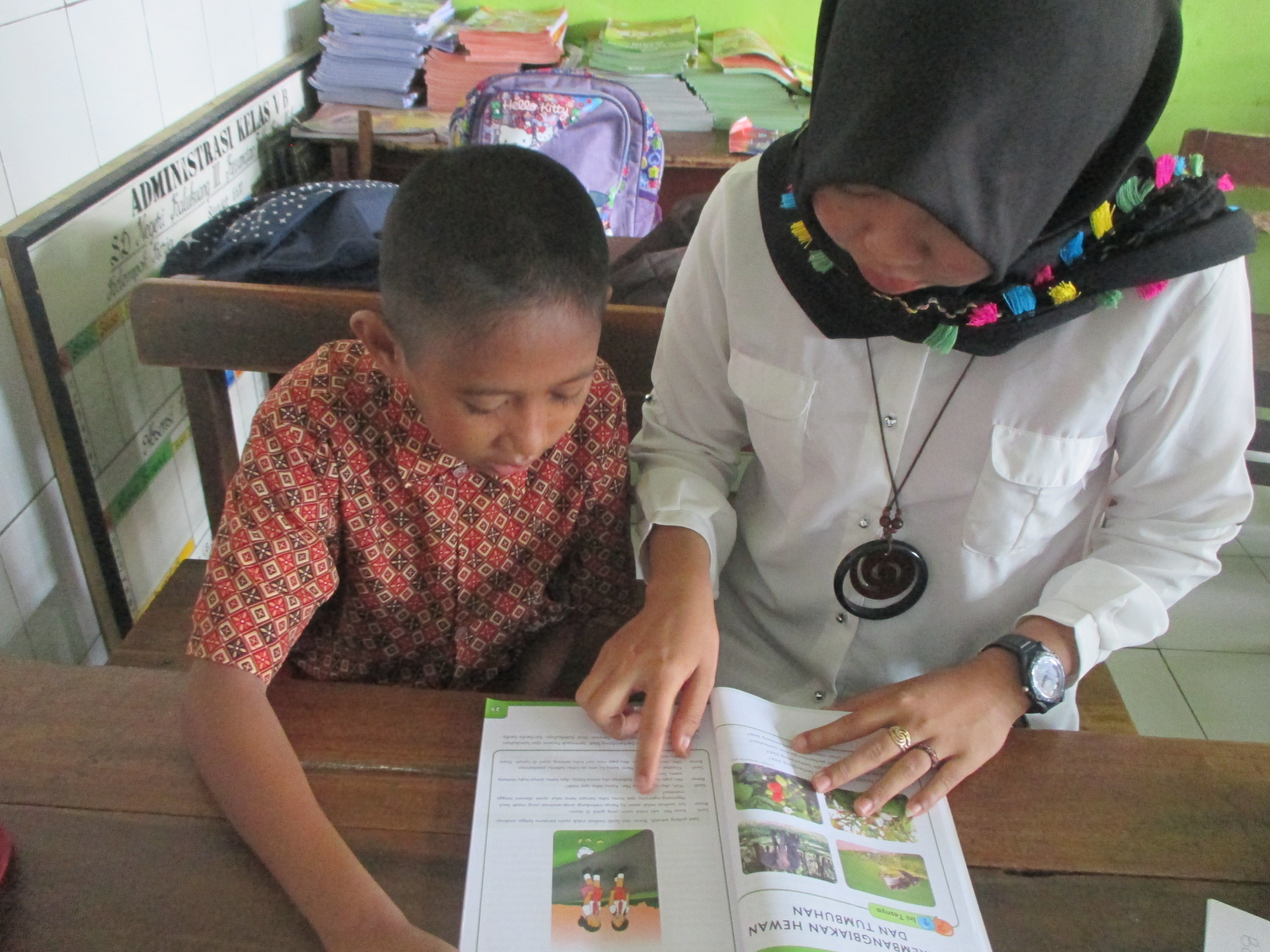 (Gambar 1. Peneliti meminta  anak untuk membacakan teks cerita )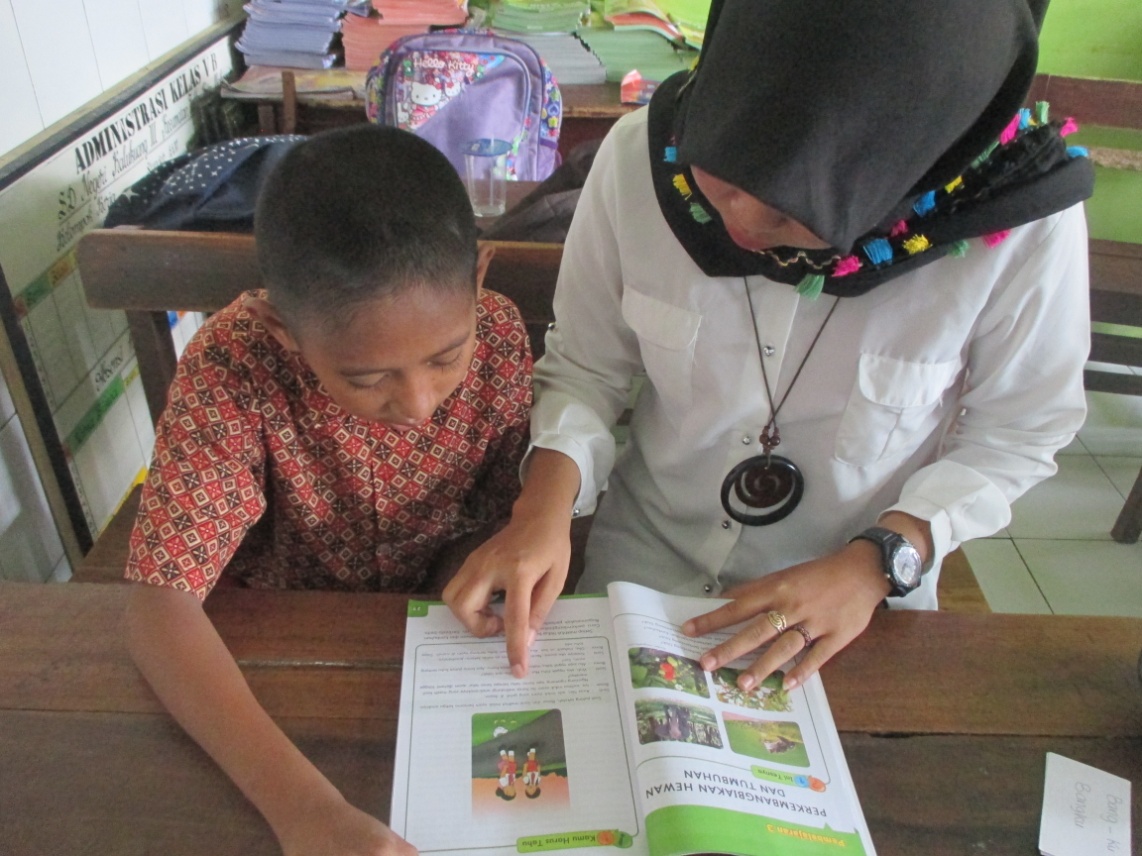 ( Gambar 2. Anak sedang membaca teks cerita yang di tunjukkan oleh peneliti )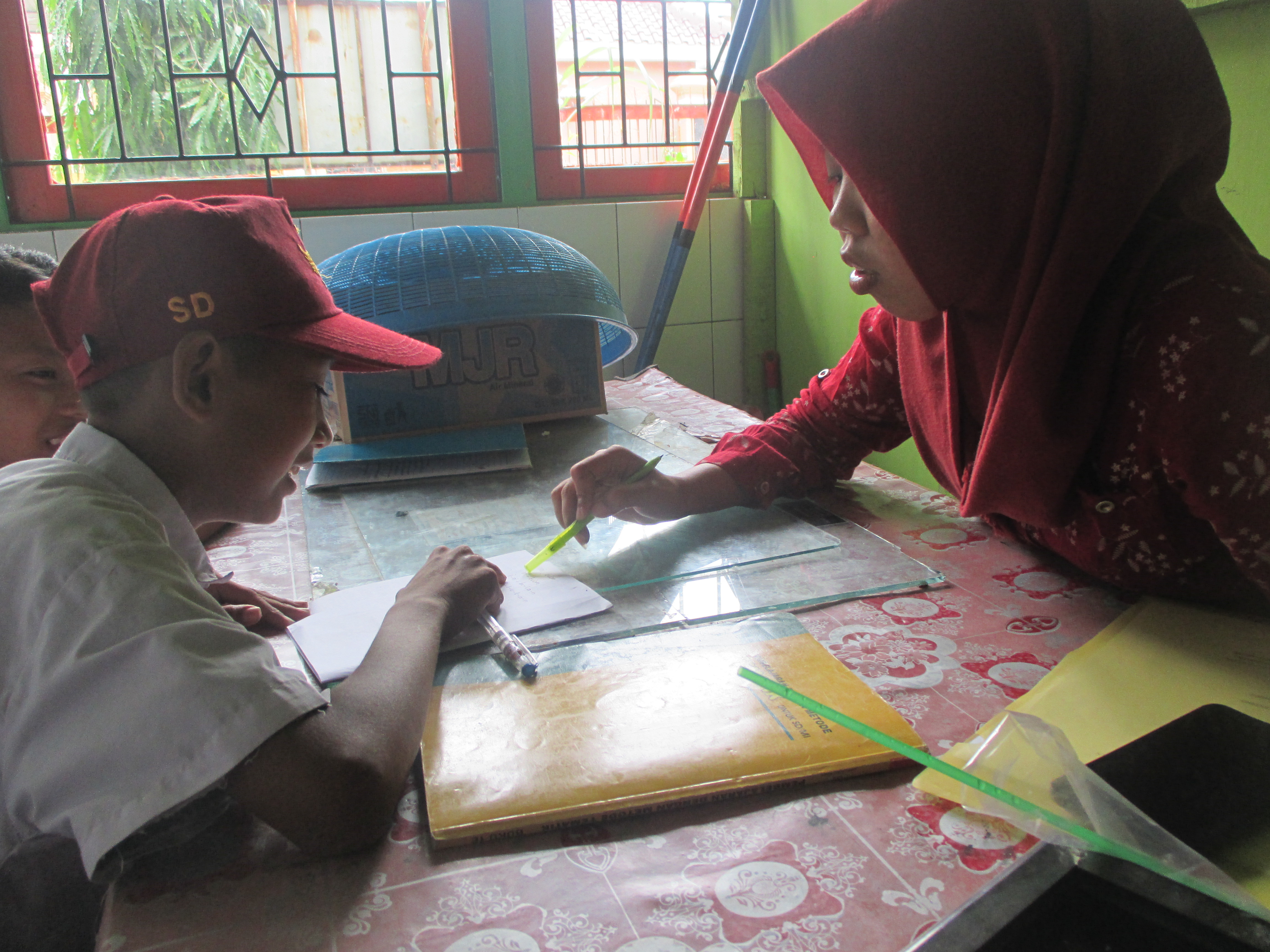 ( Gambar 3. Peneliti meminta anak membacakan contoh kalimat)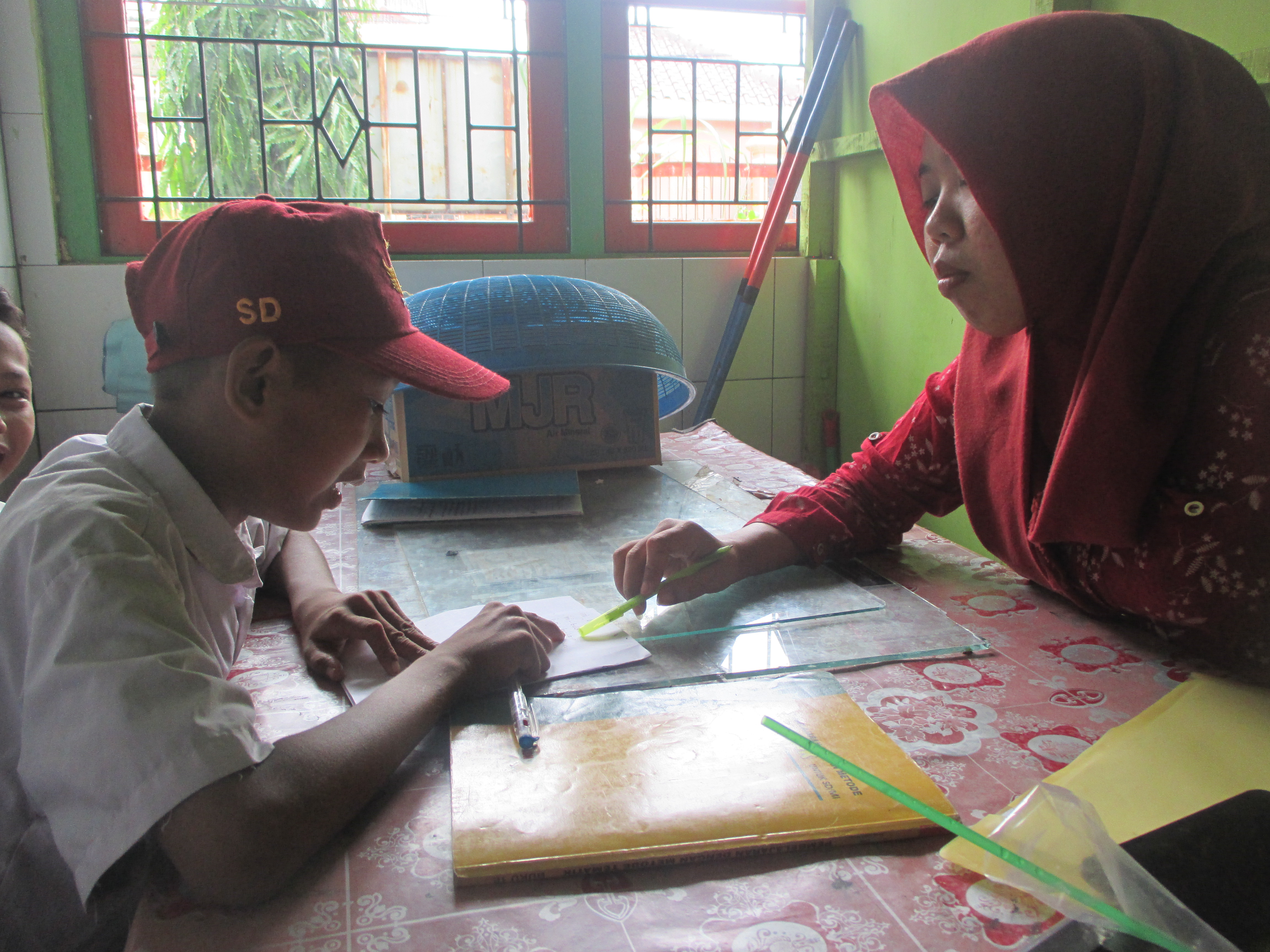 ( Gambar 4. Anak membacakan kalimat yang di tunjukkan oleh peneliti)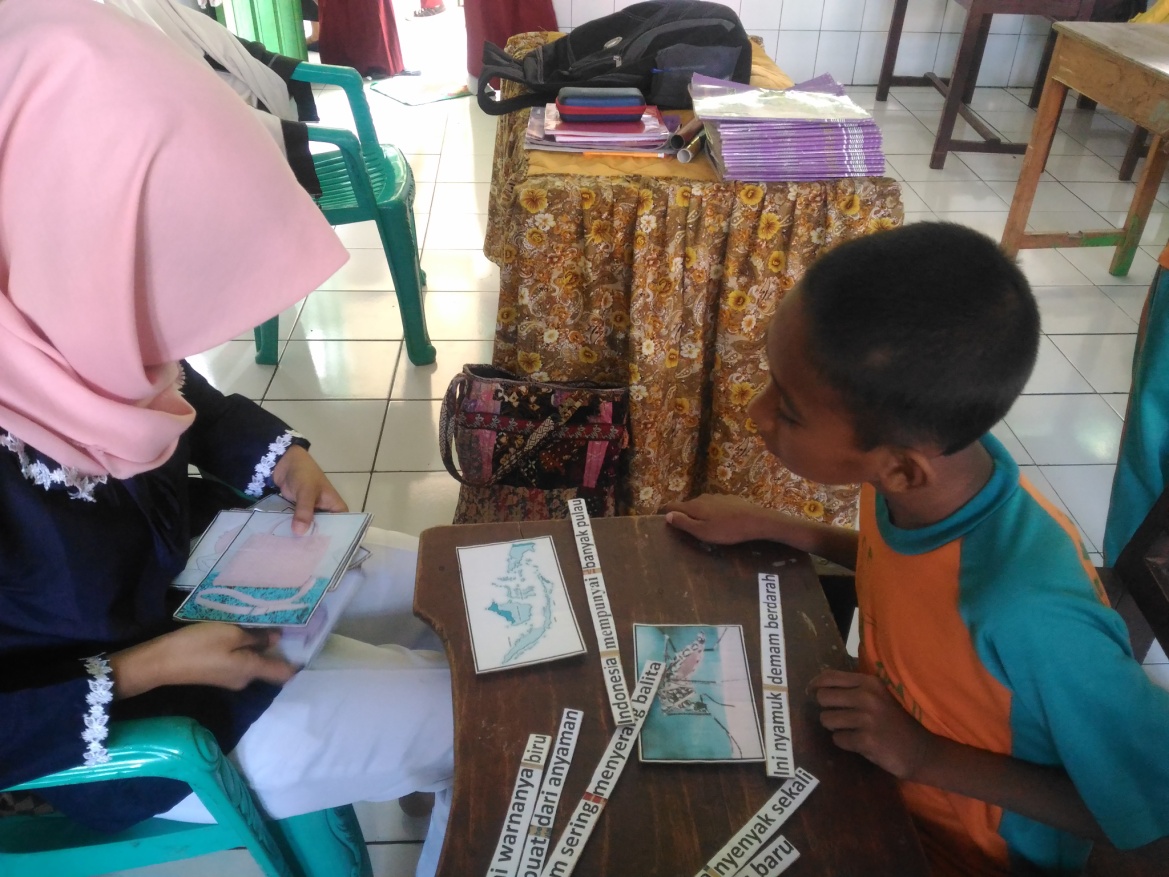 ( Gambar 5. Peneliti mengacak contoh gambar dengan keterangannya)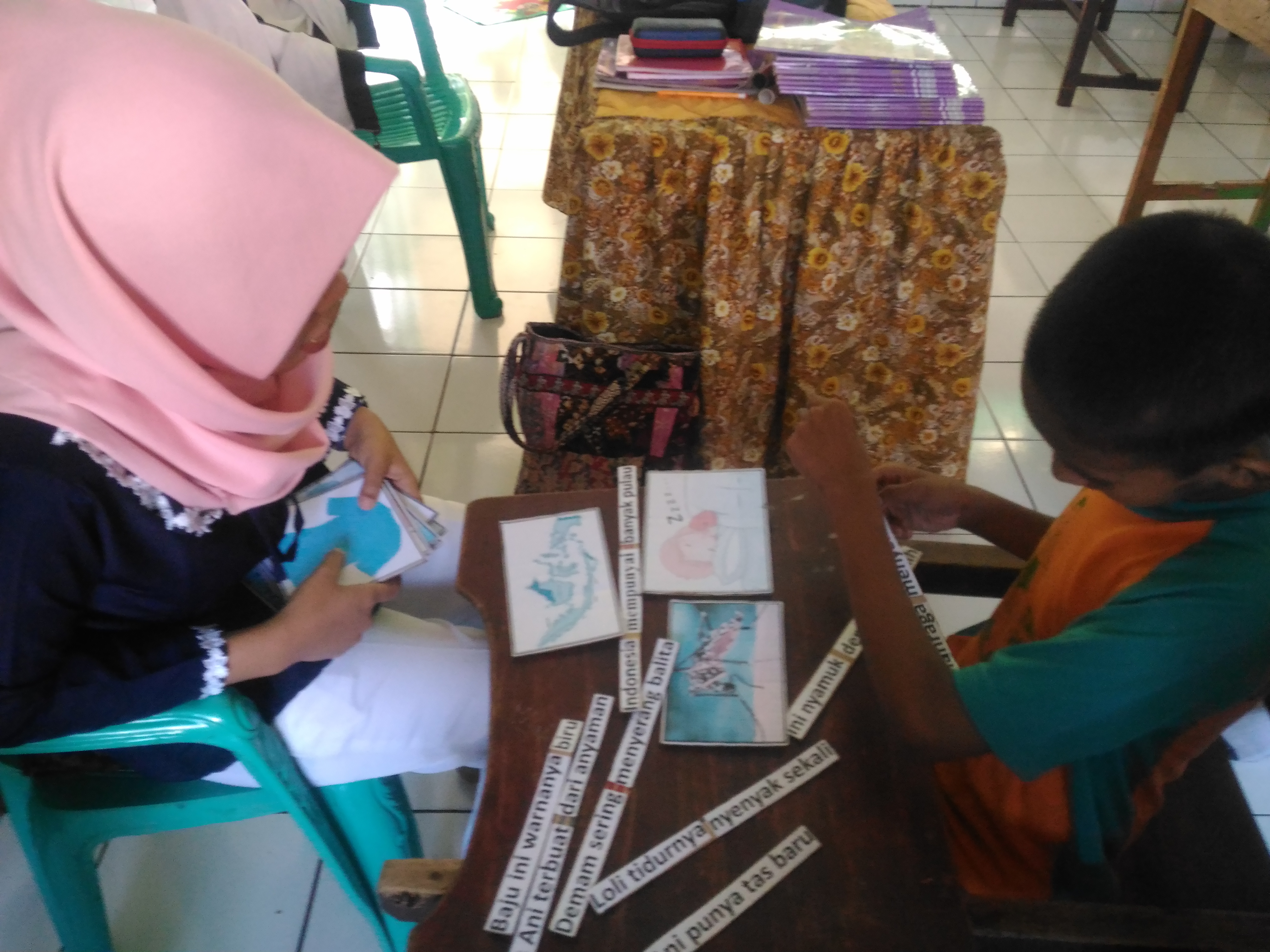 ( Gambar 6. Anak mencari contoh kalimat yang sudah di acak oleh peneliti)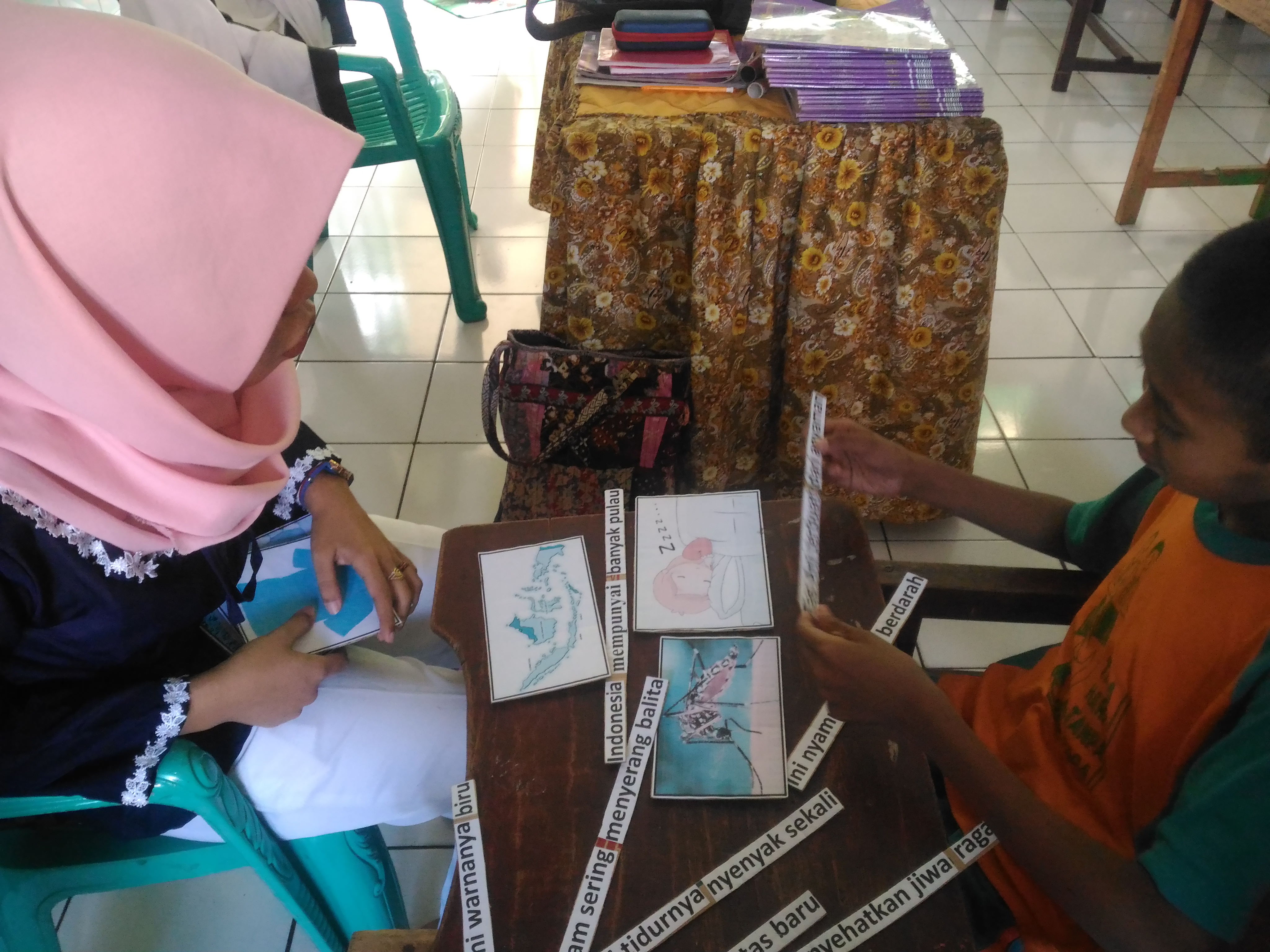 ( Gambar 7. Anak menemukan contoh kalimat yang benar kemudian membacanya)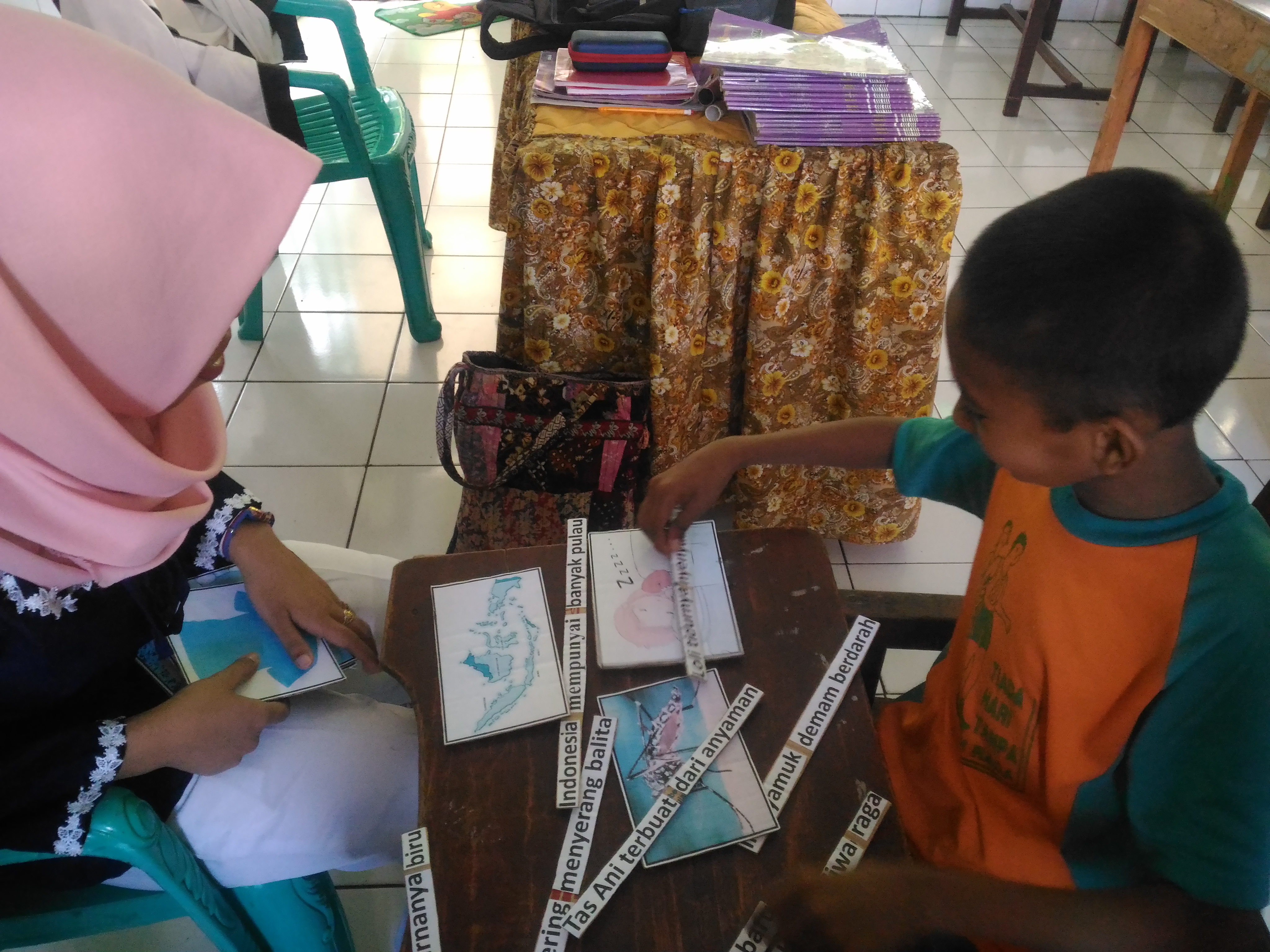 ( Gambar 8. Anak mencocokkan keterangan dan gambarnya)